LINK PER REALITZAR AQUESTA FEINA:https://wordart.com/createCòpia aquestes paraules al quadre:PARAULES QUE PARLEN DE LA PAUAMISTAT  PAU  FELICITAT    AMOR  COMPANYS  COMPANYES  AMICS  RESPECTAR  AJUDAR COMPARTIR  NO-VIOLENCIA  ESTIMAR  ABRAÇAR  PARLAR  FAMÍLIA  PARE  MARE  GERMANS  AVI ÀVIA  TIETS  MESTRES  Hauria de quedar semblant a :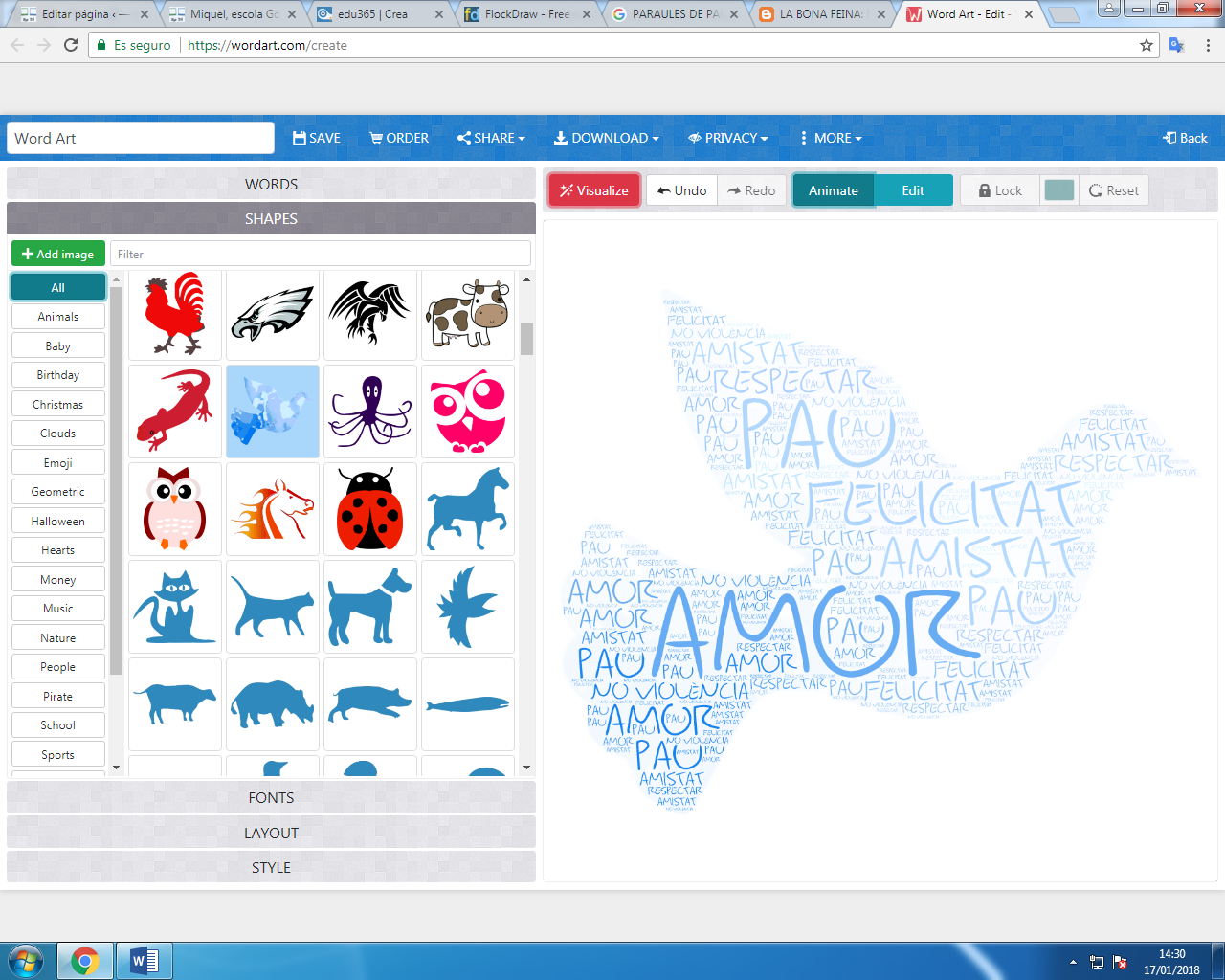 Realitza unes quantes proves i agafa la que més t’agradi.Recorda que el programa no acepta accents.Alguns companys han fet aquestes: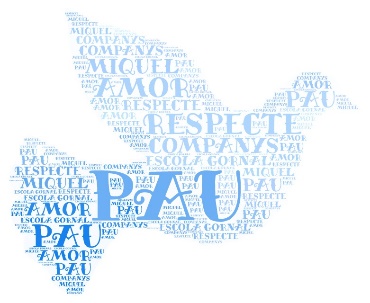 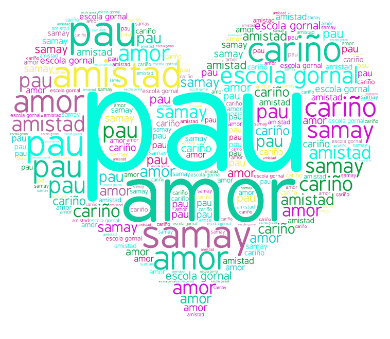 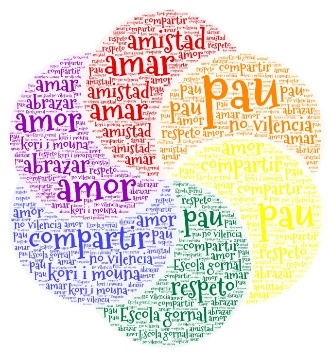 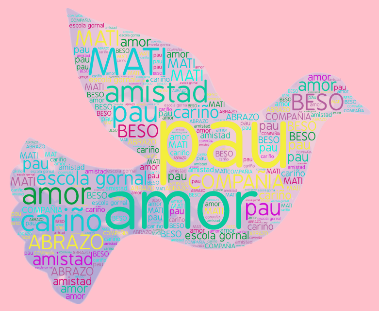 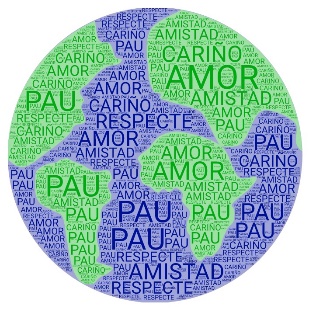 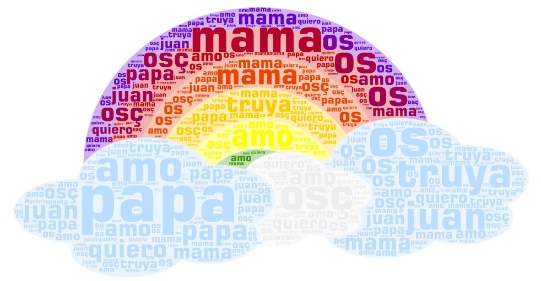 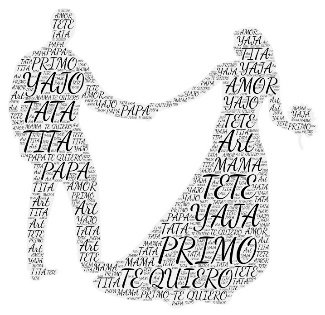 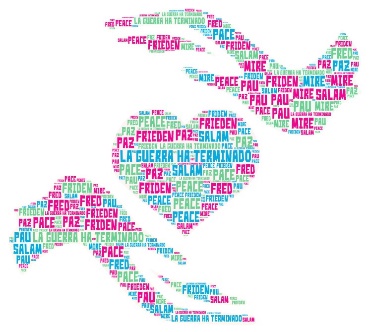 